Седловые опоры с роликовым кольцевым уплотнением SR 160-160Комплект поставки: 1 штукАссортимент: К
Номер артикула: 0055.0450Изготовитель: MAICO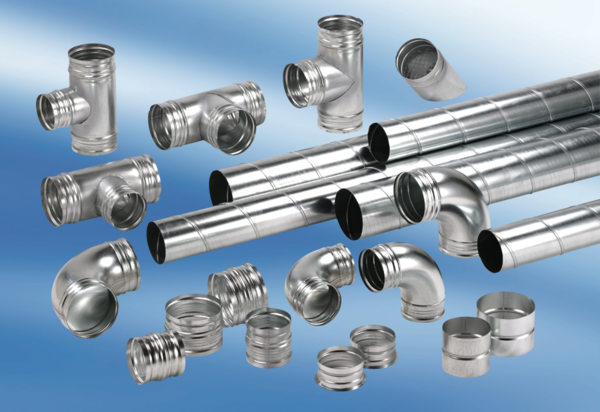 